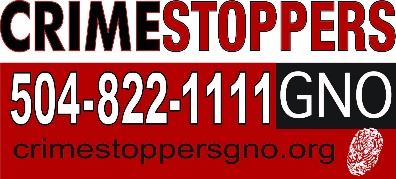 CRIMES   For immediate releaseMonday, August 21,  2017Contact:Darlene Cusanza, President and CEO(504) 837-8477					MEDIA ALERTCRIMESTOPPERS ‘PROJECT GOOD SAMARITAN”  DAY OF PRAYERPRAYING FOR PEACE, SUPPORT TO VICTIMS OF CRIME AND LAW ENFORCEMENT#CSPray4Peace@CrimestoppersGNOThousands of locals joined Crimestoppers online for our first Day of Prayer last month, and we’re inviting the community to continue with us in prayer tomorrow  -  Tuesday, August 22nd at 12:30 p.m. and keep our community, victims of violence and law enforcement in their thoughts and prayers.  Citizens may join us as we stream live on our Facebook and website: www.crimestoppersgno.org.  There are also several sites that will be hosting prayer services.  47 Church bells throughout the Greater Metropolitan GNO area will ring at 12:30 p.m. to signify the community uniting in prayer for peace and safer communities for all. Prayer services: Orleans Parish Sheriff’s Office joined by New Orleans Police Department : Prayer service at music starting at noon,  prayer beginning at 12:30 p.m. in front of the Orleans Justice Center. Jefferson Parish Sheriff’s Office: Prayer service at 12:30 p.m. in front of the Harry Lee Memorial Garden located at 1233 Westbank Expy. in Harvey at the JPSO Headquarters building. Slidell Parish Sheriff’s Office: Prayer service at 12:30 p.m. at the Slidell Police Department Headquarters located at 2112 Sgt. Alfred Dr. in Slidell. Plaquemines Parish Sheriff’s Office: Prayer service at 12:30 p.m. at the Plaquemines Parish Sheriff’s Office located at 8022 Hwy 23 in Belle Chasse. Greater Saint Stephens Full Gospel: Prayer service at 12:00 p.m. located at 5600 Read Blvd. in New Orleans. St. Anna’s Episcopal Church: Prayer service at 12:30 p.m. located at 1313 Esplanade Ave. in New Orleans. Our Lady of Guadalupe: Mass at 12:00 p.m. located at 411 N. Rampart St. in New Orleans. Masjidur  Rahim 1238 N Johnson Street New Orleans, La. 70116 at 2:30 pm a Call To Prayer and Verses from the Quran will be read against violent going on in our city.In addition to the above agencies, 33 area Catholic Schools will hold a special prayer for peace during their school day.  A list of the schools participating are below:1.Annunciation Catholic School (Bogalusa)   2.  Our Lady of the Lake (Mandeville)  3.  St. Matthew the Apostle (River Ridge)  4.  Ascension of Our Lord (Laplace)  5.  Christ the King (Terrytown) 6. Holy Name of Jesus (New Orleans)  7.  St. Mary Magdalen (Metairie)  8. St. Ann (Metairie) 9.  Jesuit High School (New Orleans) 10.  St. Rita (Harahan)  11.  St. Philip Neri (Metairie)  12.  St. Margaret Mary (Slidell) 13. Visitation of Our Lady (Marrero)  14.  Mary Queen of Peace (Mandeville)  15.  Our Lady of Divine Providence (Metairie)  16.  Our Lady of Prompt Succor (Chalmette)  17.  St. Andrew the Apostle (New Orleans) 18.  Immaculate Conception (Marrero)  19.   St. Peter Claver (New Orleans) 20.  Cabrini High School (New Orleans)  21.  Brother Martin High School (New Orleans) 22.  Archbishop Hannan (Covington) 23.   St. Cletus (Gretna)  24.  St. Scholastica (Covington)  25.  St. Rosalie (Harvey) 26 . Ursuline (New Orleans) 27.   St. Augustine (New Orleans)  28. Our Lady of Lourdes (Slidell) 29.  St. Clement of Rome (Metairie)  30.   Archbishop Chapelle   31.  Mt. CarmelAcademy (New Orleans) 32. Academy of the Sacred Heart (New Orleans) 33. St.Alphonsus (New Orleans) ##################################################################################################